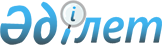 О бюджете города на 2017-2019 годыРешение Степногорского городского маслихата Акмолинской области от 24 декабря 2016 года № 6С-13/2. Зарегистрировано Департаментом юстиции Акмолинской области 9 января 2017 года № 5680.
      Примечание РЦПИ.

      В тексте документа сохранена пунктуация и орфография оригинала.
      В соответствии с пунктом 2 статьи 9 Бюджетного кодекса Республики Казахстан от 4 декабря 2008 года, подпунктом 1) пункта 1 статьи 6 Закона Республики Казахстан от 23 января 2001 года "О местном государственном управлении и самоуправлении в Республике Казахстан", Степногорский городской маслихат РЕШИЛ: 
      1. Утвердить бюджет города на 2017-2019 годы согласно приложениям 1, 2, 3 соответственно, в том числе на 2017 год в следующих объемах:
      1) доходы – 5 216 809,5 тысяч тенге, в том числе по:
      налоговым поступлениям – 2 495 989,3 тысяч тенге;
      неналоговым поступлениям – 49 991,7 тысяча тенге;
      поступлениям от продажи основного капитала – 59 787,1 тысяч тенге;
      поступлениям трансфертов – 2 611 041,4 тысяча тенге;
      2) затраты – 5 193 883 тысячи тенге;
      3) чистое бюджетное кредитование – 985 405 тысяч тенге, в том числе:
      бюджетные кредиты – 986 967 тысяч тенге;
      погашение бюджетных кредитов – 1 562 тысячи тенге;
      4) сальдо по операциям с финансовыми активами – 50 000 тысяч тенге, в том числе:
      приобретение финансовых активов – 50 000 тысяч тенге;
      поступления от продажи финансовых активов государства – 0 тысяч тенге;
      5) дефицит (профицит) бюджета – - 1 012 478,5 тысяч тенге;
      6) финансирование дефицита (использование профицита) бюджета – 1 012 478,5 тысяч тенге.
      Сноска. Пункт 1 – в редакции решения Степногорского городского маслихата Акмолинской области от 11.12.2017 № 6С-23/2 (вводится в действие с 01.01.2017).


      2. Утвердить доходы бюджета города за счет следующих источников:
      1) налоговых поступлений, в том числе:
      индивидуального подоходного налога; 
      социального налога;
      налогов на имущество;
      земельного налога;
      налога на транспортные средства;
      единого земельного налога;
      акцизов;
      поступлений за использование природных и других ресурсов;
      фиксированного налога;
      государственной пошлины;
      2) неналоговых поступлений, в том числе:
      доходов от аренды имущества, находящегося в государственной собственности;
      вознаграждений по кредитам, выданным из государственного бюджета;
      штрафов, пени, санкций, взысканий, налагаемых государственными учреждениями, финансируемыми из государственного бюджета, а также содержащимися и финансируемыми из бюджета (сметы расходов) Национального Банка Республики Казахстан;
      прочих неналоговых поступлений;
      3) поступлений от продажи основного капитала, в том числе:
      продажи государственного имущества, закрепленного за государственными учреждениями;
      продажи земли;
      продажи нематериальных активов.
      3. Установить в бюджете города на 2017 год специалистам организаций образования, культуры и спорта, являющихся гражданскими служащими и работающих в сельской местности повышенные на двадцать пять процентов должностные оклады и тарифные ставки, по сравнению с окладами и ставками специалистов, занимающихся этими видами деятельности в городских условиях.
      4. Учесть, что в бюджете города на 2017 год предусмотрены расходы за счет целевых трансфертов в сумме 420 378 тысяч тенге согласно приложению 4.
      5. Утвердить перечень бюджетных программ развития бюджета города на 2017-2019 годы согласно приложению 5.
      6. Утвердить резерв местного исполнительного органа города на 2017 год на неотложные затраты в сумме 0 тысяч тенге.
      Сноска. Пункт 6 – в редакции решения Степногорского городского маслихата Акмолинской области от 30.03.2017 № 6С-17/2 (вводится в действие с 01.01.2017).


      7. Утвердить перечень бюджетных программ, не подлежащих секвестру в процессе исполнения бюджета города на 2017 год согласно приложению 6.
      8. Утвердить расходы по содержанию поселка, села, сельского округа на 2017 год согласно приложению 7.
      9. Учесть, что в бюджете города на 2017 год предусмотрены кредиты в сумме 991 264 тысячи тенге, в том числе для реализации мер по социальной поддержке специалистов 6 807 тысяч тенге, на реконструкцию и строительство систем тепло-, водоснабжения и водоотведения 984 457 тысяч тенге.
      10. Учесть, что в бюджете города предусмотрены трансферты органам местного самоуправления на 2017 год согласно приложению 8.
      11. Настоящее решение вступает в силу со дня государственной регистрации в Департаменте юстиции Акмолинской области и вводится в действие с 1 января 2017 года.
      "СОГЛАСОВАНО"
      24.12.2016 г.
      24.12.2016 г. Бюджет города на 2017 год
      Сноска. Приложение 1 – в редакции решения Степногорского городского маслихата Акмолинской области от 11.12.2017 № 6С-23/2 (вводится в действие с 01.01.2017). Бюджет города на 2018 год Бюджет города на 2019 год Расходы бюджета города за счет целевых трансфертов на 2017 год
      Сноска. Приложение 4 – в редакции решения Степногорского городского маслихата Акмолинской области от 11.12.2017 № 6С-23/2 (вводится в действие с 01.01.2017). Перечень бюджетных программ развития бюджета города на 2017-2019 годы
      Сноска. Приложение 5 – в редакции решения Степногорского городского маслихата Акмолинской области от 11.12.2017 № 6С-23/2 (вводится в действие с 01.01.2017). Перечень бюджетных программ, не подлежащих секвестру в процессе исполнения бюджета города на 2017 год Расходы по содержанию поселка, села, сельского округа на 2017 год
      Сноска. Приложение 7 – в редакции решения Степногорского городского маслихата Акмолинской области от 13.09.2017 № 6С-20/2 (вводится в действие с 01.01.2017).
      продолжение таблицы: Трансферты органам местного самоуправления на 2017 год
      продолжение таблицы:
					© 2012. РГП на ПХВ «Институт законодательства и правовой информации Республики Казахстан» Министерства юстиции Республики Казахстан
				
      Председатель сессии
городского маслихата

Н.Подолько

      Секретарь
городского маслихата

Г.Копеева

      Аким города Степногорска

А.Кумпекеев

      Руководитель государственного
учреждения "Отдел экономики
и финансов города Степногорска"

Ш.Тулегенова
Приложение 1
к решению Степногорского
городского маслихата
от 24 декабря 2016 года
№ 6С-13/2
Категория
Категория
Категория
Категория
Сумма
тысяч тенге
Класс
Класс
Класс
Сумма
тысяч тенге
Подкласс
Подкласс
Сумма
тысяч тенге
1
2
3
4
5
I. ДОХОДЫ
5 216 809,5
1
HАЛОГОВЫЕ ПОСТУПЛЕHИЯ
2 495 989,3
01
Подоходный налог
226 996
2
Индивидуальный подоходный налог
226 996
03
Социальный налог
1 693 379
1
Социальный налог
1 693 379
04
Налоги на собственность
414 504
1
Налоги на имущество
230 107
3
Земельный налог
22 928
4
Налог на транспортные средства
161 266
5
Единый земельный налог
203
05
Внутренние налоги на товары, работы и услуги
138 615
2
Акцизы
41 597
3
Поступления за использование природных и других ресурсов
22 437
4
Сборы за ведение предпринимательской и профессиональной деятельности 
74 026
5
Налог на игорный бизнес
555
07
Прочие налоги
753,3
1
Прочие налоги
753,3
08
Обязательные платежи, взимаемые за совершение юридически значимых действий и (или) выдачу документов уполномоченными на то государственными органами или должностными лицами
21 742
1
Государственная пошлина
21 742
2
НЕHАЛОГОВЫЕ ПОСТУПЛЕHИЯ
49 991,7
01
Доходы от государственной собственности
39 374,7
1
Поступления части чистого дохода государственных предприятий
684,9
5
Доходы от аренды имущества, находящегося в государственной собственности
20 015,1
7
Вознаграждения по кредитам, выданным из государственного бюджета
18 235,7
9
Прочие доходы от государственной собственности
439
04
Штрафы, пени, санкции, взыскания, налагаемые государственными учреждениями, финансируемыми из государственного бюджета, а также содержащимися и финансируемыми из бюджета (сметы расходов) Национального Банка Республики Казахстан
797,3
1
Штрафы, пени, санкции, взыскания, налагаемые государственными учреждениями, финансируемыми из государственного бюджета, а также содержащимися и финансируемыми из бюджета (сметы расходов) Национального Банка Республики Казахстан, за исключением поступлений от организаций нефтяного сектора
797,3
06
Прочие неналоговые поступления
9 819,7
1
Прочие неналоговые поступления
9 819,7
3
ПОСТУПЛЕНИЯ ОТ ПРОДАЖИ ОСНОВНОГО КАПИТАЛА
59 787,1
01
Продажа государственного имущества, закрепленного за государственными учреждениями
26 836,1
1
Продажа государственного имущества, закрепленного за государственными учреждениями
26 836,1
03
Продажа земли и нематериальных активов
32 951
1
Продажа земли 
29 500
2
Продажа нематериальных активов
3 451
4
ПОСТУПЛЕНИЯ ТРАНСФЕРТОВ
2 611 041,4
02
Трансферты из вышестоящих органов государственного управления
2 611 041,4
2
Трансферты из областного бюджета
2 611 041,4
Функциональная группа
Функциональная группа
Функциональная группа
Функциональная группа
Сумма
тысяч тенге
Администратор бюджетных программ
Администратор бюджетных программ
Администратор бюджетных программ
Сумма
тысяч тенге
Программа
Программа
Сумма
тысяч тенге
Наименование
Сумма
тысяч тенге
1
2
3
4
5
II. ЗАТРАТЫ
5 193 883
01
Государственные услуги общего характера
384 995,3
112
Аппарат маслихата района (города областного значения)
16 263,6
001
Услуги по обеспечению деятельности маслихата района (города областного значения)
15 717,3
003
Капитальные расходы государственного органа
546,3
122
Аппарат акима района (города областного значения)
189 188,4
001
Услуги по обеспечению деятельности акима района (города областного значения)
148 031,1
003
Капитальные расходы государственного органа
39 776,9
009
Капитальные расходы подведомственных государственных учреждений и организаций
1 380,4
123
Аппарат акима района в городе, города районного значения, поселка, села, сельского округа
117 783
001
Услуги по обеспечению деятельности акима района в городе, города районного значения, поселка, села, сельского округа
109 274,6
022
Капитальные расходы государственного органа
8 508,4
459
Отдел экономики и финансов района (города областного значения)
25 525,4
001
Услуги по реализации государственной политики в области формирования и развития экономической политики, государственного планирования, исполнения бюджета и управления коммунальной собственностью района (города областного значения)
24 409,1
010
Приватизация, управление коммунальным имуществом, постприватизационная деятельность и регулирование споров, связанных с этим
919,2
015
Капитальные расходы государственного органа
197,1
458
Отдел жилищно-коммунального хозяйства, пассажирского транспорта и автомобильных дорог района (города областного значения)
36 234,9
001
Услуги по реализации государственной политики на местном уровне в области жилищно-коммунального хозяйства, пассажирского транспорта и автомобильных дорог
23 079,1
013
Капитальные расходы государственного органа
13 155,8
02
Оборона
273 006,8
122
Аппарат акима района (города областного значения)
273 006,8
005
Мероприятия в рамках исполнения всеобщей воинской обязанности
3 054,8
006
Предупреждение и ликвидация чрезвычайных ситуаций масштаба района (города областного значения)
269 752
007
Мероприятия по профилактике и тушению степных пожаров районного (городского) масштаба, а также пожаров в населенных пунктах, в которых не созданы органы государственной противопожарной службы
200
03
Общественный порядок, безопасность, правовая, судебная, уголовно-исполнительная деятельность
2 020,3
458
Отдел жилищно-коммунального хозяйства, пассажирского транспорта и автомобильных дорог района (города областного значения)
2 020,3
021
Обеспечение безопасности дорожного движения в населенных пунктах
2 020,3
04
Образование
3 069 402,8
123
Аппарат акима района в городе, города районного значения, поселка, села, сельского округа
2 444,2
005
Организация бесплатного подвоза учащихся до школы и обратно в сельской местности
2 444,2
464
Отдел образования района (города областного значения)
3 025 060,6
001
Услуги по реализации государственной политики на местном уровне в области образования
15 272
003
Общеобразовательное обучение
2 006 728,5
005
Приобретение и доставка учебников, учебно-методических комплексов для государственных учреждений образования района (города областного значения)
72 066,6
006
Дополнительное образование для детей
164 626,3
007
Проведение школьных олимпиад, внешкольных мероприятий и конкурсов районного (городского) масштаба
1 729
009
Обеспечение деятельности организаций дошкольного воспитания и обучения
396 078,8
015
Ежемесячные выплаты денежных средств опекунам (попечителям) на содержание ребенка-сироты (детей-сирот), и ребенка (детей), оставшегося без попечения родителей
30 014,4
018
Организация профессионального обучения
33 423
022
Выплата единовременных денежных средств казахстанским гражданам, усыновившим (удочерившим) ребенка (детей)-сироту и ребенка (детей), оставшегося без попечения родителей
340,4
040
Реализация государственного образовательного заказа в дошкольных организациях образования
269 000
067
Капитальные расходы подведомственных государственных учреждений и организаций
35 781,6
465
Отдел физической культуры и спорта района (города областного значения)
41 362,2
017
Дополнительное образование для детей и юношества по спорту
41 362,2
467
Отдел строительства района (города областного значения)
535,8
024
Строительство и реконструкция объектов начального, основного среднего и общего среднего образования
446,5
037
Строительство и реконструкция объектов дошкольного воспитания и обучения
89,3
06
Социальная помощь и социальное обеспечение
334 113,4
464
Отдел образования района (города областного значения)
15 769,4
030
Содержание ребенка (детей), переданного патронатным воспитателям
14 567,4
031
Государственная поддержка по содержанию детей-сирот и детей, оставшихся без попечения родителей, в детских домах семейного типа и приемных семьях
1 202
451
Отдел занятости и социальных программ района (города областного значения)
318 344
001
Услуги по реализации государственной политики на местном уровне в области обеспечения занятости и реализации социальных программ для населения
41 283,5
002
Программа занятости
78 151,7
005
Государственная адресная социальная помощь
352,8
006
Оказание жилищной помощи
14 600
007
Социальная помощь отдельным категориям нуждающихся граждан по решениям местных представительных органов
33 928,4
010
Материальное обеспечение детей-инвалидов, воспитывающихся и обучающихся на дому
1 531,9
011
Оплата услуг по зачислению, выплате и доставке пособий и других социальных выплат
434
014
Оказание социальной помощи нуждающимся гражданам на дому
45 551,4
016
Государственные пособия на детей до 18 лет
13 500
017
Обеспечение нуждающихся инвалидов обязательными гигиеническими средствами и предоставление услуг специалистами жестового языка, индивидуальными помощниками в соответствии с индивидуальной программой реабилитации инвалида
17 372
021
Капитальные расходы государственного органа
84,1
023
Обеспечение деятельности центров занятости населения
25 877,5
025
Внедрение обусловленной денежной помощи по проекту "Өрлеу"
4 234
050
Реализация Плана мероприятий по обеспечению прав и улучшению качества жизни инвалидов в Республике Казахстан на 2012-2018 годы
32 369,7
054
Размещение государственного социального заказа в неправительственных организациях
9 073
07
Жилищно-коммунальное хозяйство
282 298,5
123
Аппарат акима района в городе, города районного значения, поселка, села, сельского округа
9 433,5
008
Освещение улиц населенных пунктов
2 386,3
010
Содержание мест захоронений и погребение безродных
775,2
011
Благоустройство и озеленение населенных пунктов
6 272
458
Отдел жилищно-коммунального хозяйства, пассажирского транспорта и автомобильных дорог района (города областного значения)
183 001,2
015
Освещение улиц в населенных пунктах
19 115,9
016
Обеспечение санитарии населенных пунктов
68 700
017
Содержание мест захоронений и захоронение безродных
2 361,1
018
Благоустройство и озеленение населенных пунктов
92 179,8
031
Изготовление технических паспортов на объекты кондоминиумов
644,4
467
Отдел строительства района (города областного значения)
83 651,9
003
Проектирование и (или) строительство, реконструкция жилья коммунального жилищного фонда
64 130,3
004
Проектирование, развитие и (или) обустройство инженерно-коммуникационной инфраструктуры
12 855,6
007
Развитие благоустройства городов и населенных пунктов
6 666
479
Отдел жилищной инспекции района (города областного значения) 
6 211,9
001
Услуги по реализации государственной политики на местном уровне в области жилищного фонда
5 865
005
Капитальные расходы государственного органа
346,9
08
Культура, спорт, туризм и информационное пространство
319 111,9
455
Отдел культуры и развития языков района (города областного значения)
245 276,1
001
Услуги по реализации государственной политики на местном уровне в области развития языков и культуры
9 656,5
010
Капитальные расходы государственного органа
333,5
003
Поддержка культурно-досуговой работы
165 881,9
006
Функционирование районных (городских) библиотек
56 399,7
007
Развитие государственного языка и других языков народа Казахстана
11 567,6
032
Капитальные расходы подведомственных государственных учреждений и организаций
1 436,9
456
Отдел внутренней политики района (города областного значения)
44 347,5
001
Услуги по реализации государственной политики на местном уровне в области информации, укрепления государственности и формирования социального оптимизма граждан
11 219
002
Услуги по проведению государственной информационной политики 
21 570
003
Реализация мероприятий в сфере молодежной политики
9 002
006
Капитальные расходы государственного органа
1 956,9
032
Капитальные расходы подведомственных государственных учреждений и организаций
599,6
465
Отдел физической культуры и спорта района (города областного значения)
29 488,3
001
Услуги по реализации государственной политики на местном уровне в сфере физической культуры и спорта
13 850,1
004
Капитальные расходы государственного органа
1 569,3
006
Проведение спортивных соревнований на районном (города областного значения) уровне
5 125
007
Подготовка и участие членов сборных команд района (города областного значения) по различным видам спорта на областных спортивных соревнованиях
8 943,9
10
Сельское, водное, лесное, рыбное хозяйство, особо охраняемые природные территории, охрана окружающей среды и животного мира, земельные отношения
42 190,5
459
Отдел экономики и финансов района (города областного значения)
1 131,4
099
Реализация мер по оказанию социальной поддержки специалистов
1 131,4
463
Отдел земельных отношений района (города областного значения)
7 596,8
001
Услуги по реализации государственной политики в области регулирования земельных отношений на территории района (города областного значения)
7 489,5
007
Капитальные расходы государственного органа
107,3
474
Отдел сельского хозяйства и ветеринарии района (города областного значения)
33 462,3
001
Услуги по реализации государственной политики на местном уровне в сфере сельского хозяйства и ветеринарии
11 054,7
003
Капитальные расходы государственного органа
133,5
007
Организация отлова и уничтожения бродячих собак и кошек
1 000
013
Проведение противоэпизоотических мероприятий
19 874
047
Возмещение владельцам стоимости обезвреженных (обеззараженных) и переработанных без изъятия животных, продукции и сырья животного происхождения, представляющих опасность для здоровья животных и человека
1 400,1
11
Промышленность, архитектурная, градостроительная и строительная деятельность
63 560,2
467
Отдел строительства района (города областного значения)
40 986,3
001
Услуги по реализации государственной политики на местном уровне в области строительства
36 186,2
017
Капитальные расходы государственного органа
4 800,1
468
Отдел архитектуры и градостроительства района (города областного значения)
22 573,9
001
Услуги по реализации государственной политики в области архитектуры и градостроительства на местном уровне
9 005,5
003
Разработка схем градостроительного развития территории района и генеральных планов населенных пунктов
13 152
004
Капитальные расходы государственного органа
416,4
12
Транспорт и коммуникации
295 978,8
123
Аппарат акима района в городе, города районного значения, поселка, села, сельского округа
2 074,2
013
Обеспечение функционирования автомобильных дорог в городах районного значения, поселках, селах, сельских округах 
2 074,2
458
Отдел жилищно-коммунального хозяйства, пассажирского транспорта и автомобильных дорог района (города областного значения)
293 904,6
022
Развитие транспортной инфраструктуры
5 308
023
Обеспечение функционирования автомобильных дорог
288 596,6
13
Прочие
21 100,3
123
Аппарат акима района в городе, города районного значения, поселка, села, сельского округа
3 122,9
040
Реализация мер по содействию экономическому развитию регионов в рамках Программы развития регионов до 2020 года
3 122,9
469
Отдел предпринимательства района (города областного значения)
17 977,4
001
Услуги по реализации государственной политики на местном уровне в области развития предпринимательства
17 619,4
004
Капитальные расходы государственного органа
358
14
Обслуживание долга
560,2
459
Отдел экономики и финансов района (города областного значения)
560,2
021
Обслуживание долга местных исполнительных органов по выплате вознаграждений и иных платежей по займам из областного бюджета
560,2
15
Трансферты
105 544
459
Отдел экономики и финансов района (города областного значения)
105 544
006
Возврат неиспользованных (недоиспользованных) целевых трансфертов
78 021,4
024
Целевые текущие трансферты из нижестоящего бюджета на компенсацию потерь вышестоящего бюджета в связи с изменением законодательства
12 834,8
051
Трансферты органам местного самоуправления
8 673,8
054
Возврат сумм неиспользованных (недоиспользованных) целевых трансфертов, выделенных из республиканского бюджета за счет целевого трансферта из Национального фонда Республики Казахстан
6 014
III. Чистое бюджетное кредитование
985 405
Бюджетные кредиты
986 967
07
Жилищно-коммунальное хозяйство
984 457
458
Отдел жилищно-коммунального хозяйства, пассажирского транспорта и автомобильных дорог района (города областного значения)
984 457
053
Кредитование на реконструкцию и строительство систем тепло-, водоснабжения и водоотведения
984 457
10
Сельское, водное, лесное, рыбное хозяйство, особо охраняемые природные территории, охрана окружающей среды и животного мира, земельные отношения
2 510
459
Отдел экономики и финансов района (города областного значения)
2 510
018
Бюджетные кредиты для реализации мер социальной поддержки специалистов
2 510
5
Погашение бюджетных кредитов
1 562
01
Погашение бюджетных кредитов
1 562
1
Погашение бюджетных кредитов, выданных из государственного бюджета
1 562
IV. Сальдо по операциям с финансовыми активами 
50 000
Приобретение финансовых активов
50 000
13
Прочие
50 000
458
Отдел жилищно-коммунального хозяйства, пассажирского транспорта и автомобильных дорог района (города областного значения)
50 000
065
Формирование или увеличение уставного капитала юридических лиц
50 000
Поступления от продажи финансовых активов государства
0
V. Дефицит (профицит) бюджета 
-1 012 478,5
VI. Финансирование дефицита (использование профицита) бюджета
1 012 478,5Приложение 2
к решению Степногорского
городского маслихата
от 24 декабря 2016 года
№ 6С-13/2
Категория
Категория
Категория
Категория
сумма тысяч тенге
Класс
Класс
Класс
сумма тысяч тенге
Подкласс
Подкласс
сумма тысяч тенге
1
2
3
4
5
I. ДОХОДЫ
4 968 662
1
HАЛОГОВЫЕ ПОСТУПЛЕHИЯ
2 550 080
01
Подоходный налог
219 633
2
Индивидуальный подоходный налог
219 633
03
Социальный налог
1 775 879
1
Социальный налог
1 775 879
04
Налоги на собственность
405 129
1
Налоги на имущество
230 090
3
Земельный налог
18 156
4
Налог на транспортные средства
155 865
5
Единый земельный налог
1 018
05
Внутренние налоги на товары, работы и услуги
130 008
2
Акцизы
17 700
3
Поступления за использование природных и других ресурсов
20 723
4
Сборы за ведение предпринимательской и профессиональной деятельности
90 682
5
Налог на игорный бизнес
903
08
Обязательные платежи, взимаемые за совершение юридически значимых действий и (или) выдачу документов уполномоченными на то государственными органами или должностными лицами
19 431
1
Государственная пошлина
19 431
2
НЕHАЛОГОВЫЕ ПОСТУПЛЕHИЯ
28 226
01
Доходы от государственной собственности
23 176
5
Доходы от аренды имущества, находящегося в государственной собственности
22 598
7
Вознаграждения по кредитам, выданным из государственного бюджета
578
04
Штрафы, пени, санкции, взыскания, налагаемые государственными учреждениями, финансируемыми из государственного бюджета, а также содержащимися и финансируемыми из бюджета (сметы расходов) Национального Банка Республики Казахстан
800
1
Штрафы, пени, санкции, взыскания, налагаемые государственными учреждениями, финансируемыми из государственного бюджета, а также содержащимися и финансируемыми из бюджета (сметы расходов) Национального Банка Республики Казахстан, за исключением поступлений от организаций нефтяного сектора
800
06
Прочие неналоговые поступления
4 250
1
Прочие неналоговые поступления
4 250
3
ПОСТУПЛЕНИЯ ОТ ПРОДАЖИ ОСНОВНОГО КАПИТАЛА
31 000
01
Продажа государственного имущества, закрепленного за государственными учреждениями
10 000
1
Продажа государственного имущества, закрепленного за государственными учреждениями
10 000
03
Продажа земли и нематериальных активов
21 000
1
Продажа земли
20 000
2
Продажа нематериальных активов
1 000
4
ПОСТУПЛЕНИЯ ТРАНСФЕРТОВ
2 359 356
02
Трансферты из вышестоящих органов государственного управления
2 359 356
2
Трансферты из областного бюджета
2 359 356
Функциональная группа
Функциональная группа
Функциональная группа
Функциональная группа
cумма
Администратор бюджетных программ
Администратор бюджетных программ
Администратор бюджетных программ
cумма
Программа
Программа
cумма
Наименование
cумма
1
2
3
4
5
II. ЗАТРАТЫ
4 968 662
01
Государственные услуги общего характера
301 493
112
Аппарат маслихата района (города областного значения)
15 748
001
Услуги по обеспечению деятельности маслихата района (города областного значения)
15 748
122
Аппарат акима района (города областного значения)
121 092
001
Услуги по обеспечению деятельности акима района (города областного значения)
120 437
003
Капитальные расходы государственного органа
655
123
Аппарат акима района в городе, города районного значения, поселка, села, сельского округа
108 070
001
Услуги по обеспечению деятельности акима района в городе, города районного значения, поселка, села, сельского округа
107 710
022
Капитальные расходы государственного органа
360
459
Отдел экономики и финансов района (города областного значения)
27 872
001
Услуги по реализации государственной политики в области формирования и развития экономической политики, государственного планирования, исполнения бюджета и управления коммунальной собственностью района (города областного значения)
23 354
003
Проведение оценки имущества в целях налогообложения
3 448
010
Приватизация, управление коммунальным имуществом, постприватизационная деятельность и регулирование споров, связанных с этим
1 070
458
Отдел жилищно-коммунального хозяйства, пассажирского транспорта и автомобильных дорог района (города областного значения)
28 711
001
Услуги по реализации государственной политики на местном уровне в области жилищно-коммунального хозяйства, пассажирского транспорта и автомобильных дорог
18 011
013
Капитальные расходы государственного органа
10 700
02
Оборона
75 609
122
Аппарат акима района (города областного значения)
75 609
005
Мероприятия в рамках исполнения всеобщей воинской обязанности
2 924
006
Предупреждение и ликвидация чрезвычайных ситуаций масштаба района (города областного значения)
72 370
007
Мероприятия по профилактике и тушению степных пожаров районного (городского) масштаба, а также пожаров в населенных пунктах, в которых не созданы органы государственной противопожарной службы
315
03
Общественный порядок, безопасность, правовая, судебная, уголовно-исполнительная деятельность
5 535
458
Отдел жилищно-коммунального хозяйства, пассажирского транспорта и автомобильных дорог района (города областного значения)
5 535
021
Обеспечение безопасности дорожного движения в населенных пунктах
5 535
04
Образование
3 395 043
123
Аппарат акима района в городе, города районного значения, поселка, села, сельского округа
2 688
005
Организация бесплатного подвоза учащихся до школы и обратно в сельской местности
2 688
464
Отдел образования района (города областного значения)
3 348 920
001
Услуги по реализации государственной политики на местном уровне в области образования
15 898
003
Общеобразовательное обучение
2 164 934
005
Приобретение и доставка учебников, учебно-методических комплексов для государственных учреждений образования района (города областного значения)
61 300
006
Дополнительное образование для детей
176 304
007
Проведение школьных олимпиад, внешкольных мероприятий и конкурсов районного (городского) масштаба
125
009
Обеспечение деятельности организаций дошкольного воспитания и обучения
440 548
015
Ежемесячная выплата денежных средств опекунам (попечителям) на содержание ребенка-сироты (детей-сирот), и ребенка (детей), оставшегося без попечения родителей
34 086
018
Организация профессионального обучения
41 535
040
Реализация государственного образовательного заказа в дошкольных организациях образования
367 192
067
Капитальные расходы подведомственных государственных учреждений и организаций
46 998
465
Отдел физической культуры и спорта района (города областного значения)
43 435
017
Дополнительное образование для детей и юношества по спорту
43 435
06
Социальная помощь и социальное обеспечение
220 626
464
Отдел образования района (города областного значения)
13 943
030
Содержание ребенка (детей), переданного патронатным воспитателям
13 943
451
Отдел занятости и социальных программ района (города областного значения)
206 683
001
Услуги по реализации государственной политики на местном уровне в области обеспечения занятости и реализации социальных программ для населения
41 349
002
Программа занятости
15 485
005
Государственная адресная социальная помощь
1 101
006
Оказание жилищной помощи
17 120
007
Социальная помощь отдельным категориям нуждающихся граждан по решениям местных представительных органов
33 455
010
Материальное обеспечение детей-инвалидов, воспитывающихся и обучающихся на дому
1 712
011
Оплата услуг по зачислению, выплате и доставке пособий и других социальных выплат
432
014
Оказание социальной помощи нуждающимся гражданам на дому
46 609
016
Государственные пособия на детей до 18 лет
13 900
017
Обеспечение нуждающихся инвалидов обязательными гигиеническими средствами и предоставление услуг специалистами жестового языка, индивидуальными помощниками в соответствии с индивидуальной программой реабилитации инвалида
12 672
023
Обеспечение деятельности центров занятости населения
22 674
025
Внедрение обусловленной денежной помощи по проекту "Өрлеу"
174
07
Жилищно-коммунальное хозяйство
407 922
123
Аппарат акима района в городе, города районного значения, поселка, села, сельского округа
2 246
008
Освещение улиц населенных пунктов
2 246
458
Отдел жилищно-коммунального хозяйства, пассажирского транспорта и автомобильных дорог района (города областного значения)
67 520
015
Освещение улиц в населенных пунктах
11 770
016
Обеспечение санитарии населенных пунктов
37 450
017
Содержание мест захоронений и захоронение безродных
4 275
018
Благоустройство и озеленение населенных пунктов
9 825
031
Изготовление технических паспортов на объекты кондоминиумов
4 200
467
Отдел строительства района (города областного значения)
332 816
003
Проектирование и (или) строительство, реконструкция жилья коммунального жилищного фонда
246 195
004
Проектирование, развитие и (или) обустройство инженерно-коммуникационной инфраструктуры
70 882
006
Развитие системы водоснабжения и водоотведения
15 739
479
Отдел жилищной инспекции района (города областного значения)
5 340
001
Услуги по реализации государственной политики на местном уровне в области жилищного фонда
5 340
08
Культура, спорт, туризм и информационное пространство
306 275
455
Отдел культуры и развития языков района (города областного значения)
246 396
001
Услуги по реализации государственной политики на местном уровне в области развития языков и культуры
11 086
003
Поддержка культурно-досуговой работы
162 004
006
Функционирование районных (городских) библиотек
60 112
007
Развитие государственного языка и других языков народа Казахстана
12 194
032
Капитальные расходы подведомственных государственных учреждений и организаций
1 000
456
Отдел внутренней политики района (города областного значения)
42 188
001
Услуги по реализации государственной политики на местном уровне в области информации, укрепления государственности и формирования социального оптимизма граждан
10 493
002
Услуги по проведению государственной информационной политики
23 570
003
Реализация мероприятий в сфере молодежной политики
8 125
465
Отдел физической культуры и спорта района (города областного значения)
17 691
001
Услуги по реализации государственной политики на местном уровне в сфере физической культуры и спорта
7 101
006
Проведение спортивных соревнований на районном (города областного значения) уровне
5 430
007
Подготовка и участие членов сборных команд района (города областного значения) по различным видам спорта на областных спортивных соревнованиях
5 160
10
Сельское, водное, лесное, рыбное хозяйство, особо охраняемые природные территории, охрана окружающей среды и животного мира, земельные отношения
27 085
459
Отдел экономики и финансов района (города областного значения)
2 200
099
Реализация мер по оказанию социальной поддержки специалистов
2 200
463
Отдел земельных отношений района (города областного значения)
8 383
001
Услуги по реализации государственной политики в области регулирования земельных отношений на территории района (города областного значения)
8 383
474
Отдел сельского хозяйства и ветеринарии района (города областного значения)
16 502
001
Услуги по реализации государственной политики на местном уровне в сфере сельского хозяйства и ветеринарии
14 927
007
Организация отлова и уничтожения бродячих собак и кошек
1 575
11
Промышленность, архитектурная, градостроительная и строительная деятельность
20 433
467
Отдел строительства района (города областного значения)
11 557
001
Услуги по реализации государственной политики на местном уровне в области строительства
11 557
468
Отдел архитектуры и градостроительства района (города областного значения)
8 876
001
Услуги по реализации государственной политики в области архитектуры и градостроительства на местном уровне
8 876
12
Транспорт и коммуникации
113 000
123
Аппарат акима района в городе, города районного значения, поселка, села, сельского округа
20 000
013
Обеспечение функционирования автомобильных дорог в городах районного значения, поселках, селах, сельских округах 
20 000
458
Отдел жилищно-коммунального хозяйства, пассажирского транспорта и автомобильных дорог района (города областного значения)
93 000
023
Обеспечение функционирования автомобильных дорог
93 000
13
Прочие
87 348
123
Аппарат акима района в городе, города районного значения, поселка, села, сельского округа
3 272
040
Реализация мер по содействию экономическому развитию регионов в рамках Программы развития регионов до 2020 года
3 272
459
Отдел экономики и финансов района (города областного значения)
66 960
012
Резерв местного исполнительного органа района (города областного значения)
66 960
469
Отдел предпринимательства района (города областного значения)
17 116
001
Услуги по реализации государственной политики на местном уровне в области развития предпринимательства
17 116
15
Трансферты
8 293
459
Отдел экономики и финансов района (города областного значения)
8 293
051
Трансферты органам местного самоуправления
8 293
III. Чистое бюджетное кредитование
0
Бюджетные кредиты
0
Погашение бюджетных кредитов
0
IV. Сальдо по операциям с финансовыми активами 
0
Приобретение финансовых активов
0
Поступления от продажи финансовых активов государства
0
V. Дефицит (профицит) бюджета 
0
VI. Финансирование дефицита (использование профицита) бюджета
0Приложение 3
к решению Степногорского
городского маслихата
от 24 декабря 2016 года
№ 6С-13/2
Категория
Категория
Категория
Категория
сумма тысяч тенге
Класс
Класс
Класс
сумма тысяч тенге
Подкласс
Подкласс
сумма тысяч тенге
1
2
3
4
5
I. ДОХОДЫ
4 958 507
1
HАЛОГОВЫЕ ПОСТУПЛЕHИЯ
2 704 891
01
Подоходный налог
226 250
2
Индивидуальный подоходный налог
226 250
03
Социальный налог
1 877 888
1
Социальный налог
1 877 888
04
Налоги на собственность
446 421
1
Налоги на имущество
267 051
3
Земельный налог
18 156
4
Налог на транспортные средства
160 174
5
Единый земельный налог
1 040
05
Внутренние налоги на товары, работы и услуги
133 689
2
Акцизы
18 000
3
Поступления за использование природных и других ресурсов
21 137
4
Сборы за ведение предпринимательской и профессиональной деятельности
93 631
5
Налог на игорный бизнес
921
08
Обязательные платежи, взимаемые за совершение юридически значимых действий и (или) выдачу документов уполномоченными на то государственными органами или должностными лицами
20 643
1
Государственная пошлина
20 643
2
НЕHАЛОГОВЫЕ ПОСТУПЛЕHИЯ
29 974
01
Доходы от государственной собственности
24 758
5
Доходы от аренды имущества, находящегося в государственной собственности
24 180
7
Вознаграждения по кредитам, выданным из государственного бюджета
578
04
Штрафы, пени, санкции, взыскания, налагаемые государственными учреждениями, финансируемыми из государственного бюджета, а также содержащимися и финансируемыми из бюджета (сметы расходов) Национального Банка Республики Казахстан
856
1
Штрафы, пени, санкции, взыскания, налагаемые государственными учреждениями, финансируемыми из государственного бюджета, а также содержащимися и финансируемыми из бюджета (сметы расходов) Национального Банка Республики Казахстан, за исключением поступлений от организаций нефтяного сектора
856
06
Прочие неналоговые поступления
4 360
1
Прочие неналоговые поступления
4 360
3
ПОСТУПЛЕНИЯ ОТ ПРОДАЖИ ОСНОВНОГО КАПИТАЛА
31 000
01
Продажа государственного имущества, закрепленного за государственными учреждениями
10 000
1
Продажа государственного имущества, закрепленного за государственными учреждениями
10 000
03
Продажа земли и нематериальных активов
21 000
1
Продажа земли
20 000
2
Продажа нематериальных активов
1 000
4
ПОСТУПЛЕНИЯ ТРАНСФЕРТОВ
2 192 642
02
Трансферты из вышестоящих органов государственного управления
2 192 642
2
Трансферты из областного бюджета
2 192 642
Функциональная группа
Функциональная группа
Функциональная группа
Функциональная группа
cумма
Администратор бюджетных программ
Администратор бюджетных программ
Администратор бюджетных программ
cумма
Программа
Программа
cумма
Наименование
cумма
1
2
3
4
5
II. ЗАТРАТЫ
4 958 507
01
Государственные услуги общего характера
305 256
112
Аппарат маслихата района (города областного значения)
16 054
001
Услуги по обеспечению деятельности маслихата района (города областного значения)
16 054
122
Аппарат акима района (города областного значения)
120 953
001
Услуги по обеспечению деятельности акима района (города областного значения)
120 253
003
Капитальные расходы государственного органа
700
123
Аппарат акима района в городе, города районного значения, поселка, села, сельского округа
109 754
001
Услуги по обеспечению деятельности акима района в городе, города районного значения, поселка, села, сельского округа
109 394
022
Капитальные расходы государственного органа
360
459
Отдел экономики и финансов района (города областного значения)
28 638
001
Услуги по реализации государственной политики в области формирования и развития экономической политики, государственного планирования, исполнения бюджета и управления коммунальной собственностью района (города областного значения)
23 804
003
Проведение оценки имущества в целях налогообложения
3 689
010
Приватизация, управление коммунальным имуществом, постприватизационная деятельность и регулирование споров, связанных с этим
1 145
458
Отдел жилищно-коммунального хозяйства, пассажирского транспорта и автомобильных дорог района (города областного значения)
29 857
001
Услуги по реализации государственной политики на местном уровне в области жилищно-коммунального хозяйства, пассажирского транспорта и автомобильных дорог
18 408
013
Капитальные расходы государственного органа
11 449
02
Оборона
76 396
122
Аппарат акима района (города областного значения)
76 396
005
Мероприятия в рамках исполнения всеобщей воинской обязанности
3 126
006
Предупреждение и ликвидация чрезвычайных ситуаций масштаба района (города областного значения)
72 940
007
Мероприятия по профилактике и тушению степных пожаров районного (городского) масштаба, а также пожаров в населенных пунктах, в которых не созданы органы государственной противопожарной службы
330
03
Общественный порядок, безопасность, правовая, судебная, уголовно-исполнительная деятельность
5 573
458
Отдел жилищно-коммунального хозяйства, пассажирского транспорта и автомобильных дорог района (города областного значения)
5 573
021
Обеспечение безопасности дорожного движения в населенных пунктах
5 573
04
Образование
3 452 686
123
Аппарат акима района в городе, города районного значения, поселка, села, сельского округа
2 823
005
Организация бесплатного подвоза учащихся до школы и обратно в сельской местности
2 823
464
Отдел образования района (города областного значения)
3 405 401
001
Услуги по реализации государственной политики на местном уровне в области образования
16 127
003
Общеобразовательное обучение
2 220 156
005
Приобретение и доставка учебников, учебно-методических комплексов для государственных учреждений образования района (города областного значения)
61 300
006
Дополнительное образование для детей
178 790
007
Проведение школьных олимпиад, внешкольных мероприятий и конкурсов районного (городского) масштаба
130
009
Обеспечение деятельности организаций дошкольного воспитания и обучения
447 410
015
Ежемесячная выплата денежных средств опекунам (попечителям) на содержание ребенка-сироты (детей-сирот), и ребенка (детей), оставшегося без попечения родителей
36 132
018
Организация профессионального обучения
41 816
040
Реализация государственного образовательного заказа в дошкольных организациях образования
367 192
067
Капитальные расходы подведомственных государственных учреждений и организаций
36 348
465
Отдел физической культуры и спорта района (города областного значения)
44 462
017
Дополнительное образование для детей и юношества по спорту
44 462
06
Социальная помощь и социальное обеспечение
229 003
464
Отдел образования района (города областного значения)
14 570
030
Содержание ребенка (детей), переданного патронатным воспитателям
14 570
451
Отдел занятости и социальных программ района (города областного значения)
214 433
001
Услуги по реализации государственной политики на местном уровне в области обеспечения занятости и реализации социальных программ для населения
42 021
002
Программа занятости
16 560
005
Государственная адресная социальная помощь
1 178
006
Оказание жилищной помощи
18 318
007
Социальная помощь отдельным категориям нуждающихся граждан по решениям местных представительных органов
35 798
010
Материальное обеспечение детей-инвалидов, воспитывающихся и обучающихся на дому
1 830
011
Оплата услуг по зачислению, выплате и доставке пособий и других социальных выплат
432
014
Оказание социальной помощи нуждающимся гражданам на дому
47 102
016
Государственные пособия на детей до 18 лет
14 880
017
Обеспечение нуждающихся инвалидов обязательными гигиеническими средствами и предоставление услуг специалистами жестового языка, индивидуальными помощниками в соответствии с индивидуальной программой реабилитации инвалида
12 872
023
Обеспечение деятельности центров занятости населения
23 268
025
Внедрение обусловленной денежной помощи по проекту "Өрлеу"
174
07
Жилищно-коммунальное хозяйство
316 595
123
Аппарат акима района в городе, города районного значения, поселка, села, сельского округа
2 365
008
Освещение улиц населенных пунктов
2 365
458
Отдел жилищно-коммунального хозяйства, пассажирского транспорта и автомобильных дорог района (города областного значения)
72 079
015
Освещение улиц в населенных пунктах
12 594
016
Обеспечение санитарии населенных пунктов
40 000
017
Содержание мест захоронений и захоронение безродных
4 575
018
Благоустройство и озеленение населенных пунктов
10 510
031
Изготовление технических паспортов на объекты кондоминиумов
4 400
467
Отдел строительства района (города областного значения)
236 736
003
Проектирование и (или) строительство, реконструкция жилья коммунального жилищного фонда
236 736
479
Отдел жилищной инспекции района (города областного значения)
5 415
001
Услуги по реализации государственной политики на местном уровне в области жилищного фонда
5 415
08
Культура, спорт, туризм и информационное пространство
310 999
455
Отдел культуры и развития языков района (города областного значения)
250 253
001
Услуги по реализации государственной политики на местном уровне в области развития языков и культуры
11 242
003
Поддержка культурно-досуговой работы
164 519
006
Функционирование районных (городских) библиотек
61 156
007
Развитие государственного языка и других языков народа Казахстана
12 336
032
Капитальные расходы подведомственных государственных учреждений и организаций
1 000
456
Отдел внутренней политики района (города областного значения)
42 526
001
Услуги по реализации государственной политики на местном уровне в области информации, укрепления государственности и формирования социального оптимизма граждан
10 726
002
Услуги по проведению государственной информационной политики
23 570
003
Реализация мероприятий в сфере молодежной политики
8 230
465
Отдел физической культуры и спорта района (города областного значения)
18 220
001
Услуги по реализации государственной политики на местном уровне в сфере физической культуры и спорта
7 205
006
Проведение спортивных соревнований на районном (города областного значения) уровне
5 810
007
Подготовка и участие членов сборных команд района (города областного значения) по различным видам спорта на областных спортивных соревнованиях
5 205
10
Сельское, водное, лесное, рыбное хозяйство, особо охраняемые природные территории, охрана окружающей среды и животного мира, земельные отношения
27 852
459
Отдел экономики и финансов района (города областного значения)
2 300
099
Реализация мер по оказанию социальной поддержки специалистов
2 300
463
Отдел земельных отношений района (города областного значения)
8 688
001
Услуги по реализации государственной политики в области регулирования земельных отношений на территории района (города областного значения)
8 688
474
Отдел сельского хозяйства и ветеринарии района (города областного значения)
16 864
001
Услуги по реализации государственной политики на местном уровне в сфере сельского хозяйства и ветеринарии
15 179
007
Организация отлова и уничтожения бродячих собак и кошек
1 685
11
Промышленность, архитектурная, градостроительная и строительная деятельность
20 767
467
Отдел строительства района (города областного значения)
11 758
001
Услуги по реализации государственной политики на местном уровне в области строительства
11 758
468
Отдел архитектуры и градостроительства района (города областного значения)
9 009
001
Услуги по реализации государственной политики в области архитектуры и градостроительства на местном уровне
9 009
12
Транспорт и коммуникации
117 000
123
Аппарат акима района в городе, города районного значения, поселка, села, сельского округа
20 000
013
Обеспечение функционирования автомобильных дорог в городах районного значения, поселках, селах, сельских округах 
20 000
458
Отдел жилищно-коммунального хозяйства, пассажирского транспорта и автомобильных дорог района (города областного значения)
97 000
023
Обеспечение функционирования автомобильных дорог
97 000
13
Прочие
87 652
123
Аппарат акима района в городе, города районного значения, поселка, села, сельского округа
3 393
040
Реализация мер по содействию экономическому развитию регионов в рамках Программы развития регионов до 2020 года
3 393
459
Отдел экономики и финансов района (города областного значения)
66 900
012
Резерв местного исполнительного органа района (города областного значения)
66 900
469
Отдел предпринимательства района (города областного значения)
17 359
001
Услуги по реализации государственной политики на местном уровне в области развития предпринимательства
17 359
15
Трансферты
8 728
459
Отдел экономики и финансов района (города областного значения)
8 728
051
Трансферты органам местного самоуправления
8 728
III. Чистое бюджетное кредитование
0
Бюджетные кредиты
0
Погашение бюджетных кредитов
0
IV. Сальдо по операциям с финансовыми активами
0
Приобретение финансовых активов
0
Поступления от продажи финансовых активов государства
0
V. Дефицит (профицит) бюджета
0
VI. Финансирование дефицита (использование профицита) бюджета
0Приложение 4
к решению Степногорского
городского маслихата
от 24 декабря 2016 года
№ 6С-13/2
Администратор бюджетных программ
Наименование
Сумма
тысяч тенге
1
2
3
Отдел занятости и социальных программ
На увеличение норм обеспечения инвалидов обязательными гигиеническими средствами
22 248,7
Отдел занятости и социальных программ
На размещение государственного социального заказа на развитие служб "Инватакси"
1 705
Отдел занятости и социальных программ
На расширение перечня технических вспомогательных (компенсаторных) средств
4 080
Отдел занятости и социальных программ
На оказание услуг специалиста жестового языка
1 541
Отдел занятости и социальных программ
На частичное субсидирование заработной платы
9 161
Отдел занятости и социальных программ
На молодежную практику
17 188
Отдел занятости и социальных программ
На предоставление субсидий на переезд
1 667,7
Отдел занятости и социальных программ
На реализацию краткосрочного профессионального обучения
31 883,1
Отдел занятости и социальных программ
На субсидии на переезд по возмещению расходов по найму (аренде) жилья для переселенцев и оралманов
4 451,9
Отдел занятости и социальных программ
На обеспечение электронными очередями центров занятости населения
4 652,7
Отдел занятости и социальных программ
На размещение государственного социального заказа в неправительственном секторе
7 803,3
Отдел занятости и социальных программ
На внедрение обусловленной денежной помощи по проекту "Өрлеу"
4 234
Отдел образования
На доплату учителям за замещение на период обучения основного сотрудника
863,5
Отдел образования
На разработку проектно-сметной документации и получение государственной экспертизы на капитальный ремонт средней школы № 1 поселка Аксу
1 500
Отдел образования
На проведение мероприятий по государственному языку для учащихся школ некоренной национальности
1 609
Отдел образования
На разработку проектно-сметной документации и получение государственной экспертизы на капитальный ремонт кровли средней школы № 1 поселка Бестобе
4 000
Отдел образования
На разработку проектно-сметной документации на капитальный ремонт средней школы № 2 поселка Бестобе
4 000
Отдел образования
На обучение педагогов школ на семинарах по провенции суицидов
1 365,4
Отдел образования
На завершение текущего ремонта кровли средней школы № 1 поселка Бестобе
27 900
Отдел образования
На приобретение и доставку учебников для школ
29 766,6
Отдел строительства
На строительство арендного 45-ти квартирного жилого дома в городе Степногорске 1 позиция
29 534,1
Отдел строительства
На строительство арендного 45-ти квартирного жилого дома в городе Степногорске 2 позиция
28 198
Отдел сельского хозяйства и ветеринарии 
На проведение противоэпизоотических мероприятий 
19 874
Отдел сельского хозяйства и ветеринарии 
На возмещение стоимости сельскохозяйственных животных (крупного и мелкого рогатого скота) больных бруцеллезом направляемых на санитарный убой
400,1
Отдел жилищно-коммунального хозяйства, пассажирского транспорта и автомобильных дорог
На текущий ремонт автомобильных дорог
30 000
Отдел жилищно-коммунального хозяйства, пассажирского транспорта и автомобильных дорог
На капитальный ремонт по улице Парковая от улицы Степная до Автобазы города Степногорска
127 914,3
Отдел жилищно-коммунального хозяйства, пассажирского транспорта и автомобильных дорог
На увеличение уставного капитала товарищества с ограниченной отвественностью "Шантобе-Энергокомплекс"
50 000
Аппарат акима города
На завершение отопительного сезона объектов теплоснабжения поселка Шантобе
20 000
Аппарат акима города
На подготовку к отопительному сезону теплоснабжающим предприятиям (поселок Шантобе)
170 000
Отдел архитектуры и градостроительства
На разработку градостроительной документации
7 876
ИТОГО
ИТОГО
665 417,4Приложение 5
к решению Степногорского
городского маслихата
от 24 декабря 2016 года
№ 6С-13/2
Функциональная группа
Функциональная группа
Функциональная группа
Функциональная группа
Сумма
тысяч тенге
Сумма
тысяч тенге
Сумма
тысяч тенге
Администратор бюджетных программ
Администратор бюджетных программ
Администратор бюджетных программ
Сумма
тысяч тенге
Сумма
тысяч тенге
Сумма
тысяч тенге
Программа
Программа
2017 год
2018 год
2019 год
Наименование
2017 год
2018 год
2019 год
1
2
3
4
5
6
7
II. Затраты
1 123 952,7
324 953
236 736
Инвестиционные проекты
1 073 952,7
324 953
236 736
04
Образование
535,8
467
Отдел строительства района (города областного значения)
535,8
024
Строительство и реконструкция объектов начального, основного среднего и общего среднего образования
446,5
037
Строительство и реконструкция объектов дошкольного воспитания и обучения
89,3
07
Жилищно-коммунальное хозяйство
1 068 108,9
324 953
236 736
467
Отдел строительства района (города областного значения)
1 068 108,9
324 953
236 736
003
Проектирование и (или) строительство, реконструкция жилья коммунального жилищного фонда
64 130,3
246 195
236 736
004
Проектирование, развитие и (или) обустройство инженерно-коммуникационной инфраструктуры
12 855,6
78 758
007
Развитие благоустройства городов и населенных пунктов
6 666
053
Кредитование на реконструкцию и строительство систем тепло-, водоснабжения и водоотведения
984 457
12
Транспорт и коммуникации
5 308
458
Отдел жилищно-коммунального хозяйства, пассажирского транспорта и автомобильных дорог района (города областного значения)
5 308
022
Развитие транспортной инфраструктуры
5 308
Инвестиции на формирование и увеличение уставного капитала юридических лиц
50 000
13
Прочие
50 000
458
Отдел жилищно-коммунального хозяйства, пассажирского транспорта и автомобильных дорог района (города областного значения)
50 000
065
Формирование или увеличение уставного капитала юридических лиц
50 000Приложение 6
к решению Степногорского
городского маслихата
от 24 декабря 2016 года
№ 6С-13/2
Функциональная группа
Функциональная группа
Функциональная группа
Функциональная группа
Администратор бюджетных программ
Администратор бюджетных программ
Администратор бюджетных программ
Программа
Программа
Наименование
04
Образование
464
Отдел образования района (города областного значения)
003
Общеобразовательное обучениеПриложение 7
к решению Степногорского
городского маслихата
от 24 декабря 2016 года
№ 6С-13/2
Функциональная группа
Функциональная группа
поселок Заводской
поселок Аксу
поселок Шантобе
Наименование
поселок Заводской
поселок Аксу
поселок Шантобе
01
Государственные услуги общего характера
16 436,6
17 730,4
15 970,2
04
Образование
2 444,2
07
Жилищно-коммунальное хозяйство
1 686,3
1 799,7
12
Транспорт и коммуникации
1 200
13
Прочие
Всего
16 436,6
19 416,7
21 414,1
поселок Бестобе
село Карабулак
село Кырык кудык
село Изобильное
Богенбайский сельский округ
всего тысяч тенге
22 321,7
13 765
7 680,6
10 240,2
6 844,3
110 989
2 444,2
6 626
850
10 962
300
200
200
200
2 100
1 330
670
730
590
3 320
22 321,7
15 395
15 176,6
11 170,2
8 484,3
129 815,2Приложение 8
к решению Степногорского
городского маслихата
от 24 декабря 2016 года
№ 6С-13/2
Наименование
поселок Заводской
поселок Аксу
поселок Шантобе
Трансферты органам местного самоуправления
1 180
1 350
400
поселок Бестобе
село Карабулак
село Изобильное
село Кырык кудык
Богенбайский сельский округ
всего тысяч тенге
1 150
950
350
1 150
1 150
7 680